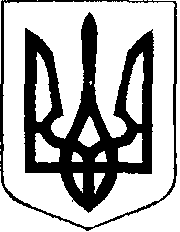                                                У К Р А Ї Н А            Жовківська міська рада  Жовківського району Львівської області	51-а сесія VIІ-го демократичного скликання 				         РІШЕННЯВід                              2020р.    № _______	м. ЖовкваПро затвердження звіту з експертно-грошової оцінки стосовно викупу земельної ділянки несільськогосподарськогопризначення пл. 0,2359 га. яка розташована в м. Жовква, по вул. Л. Українки, 5для обслуговування виробничих та складських приміщень що знаходяться в користуванні гр. Міндер І.В. та надання дозволу на продаж.     Розглянувши клопотання Звіт з експертно-грошової оцінки для викупу земельної ділянки                         пл. 0,2359 га. яка розташована в  м. Жовква , вул. Л.Українки, 5  для обслуговування виробничих та складських приміщень , відповідно до ст. ст. 12, 123,127,128,134, 186 Земельного кодексу України, Закону України «Про оренду землі», Закону України «Про державний земельний кадастр», Закону України «Про внесення змін до деяких законодавчих актів України щодо розмежування земель державної та комунальної власності», Закону України «Про землеустрій», Закону України «Про державну реєстрацію речових прав на нерухоме майно  та їх  обтяжень»,  керуючись  ст.ст.     26,  33,  42  Закону  України  «Про місцеве самоврядування в Україні», Жовківська міська рада  В И Р І Ш И Л А :           1. Затвердити звіт з експертно-грошової оцінки земельної ділянки площею 0,2359 га, яка розташована в м. Жовква , вул. Л.Українки, 5 б для  обслуговування    виробничих та складських приміщень в сумі 324 740 грн. ( триста двадцять чотири тисячі сімсот сорок  гривень 00 копійок) (без урахування ПДВ), з розрахунку за . кв. 137,66 грн.            2. Після державної реєстрації права комунальної власності, продати гр. Міндер Ірині Василівні  земельну ділянку пл.0,2359 га., яка розташована в м. Жовква , вул. Л.Українки, 5   для обслуговування виробничих та складських приміщень в сумі 324 740 грн. ( триста двадцять чотири тисячі сімсот сорок  гривень 00 копійок) (без урахування ПДВ) (без урахування ПДВ), і уповноважити міського голову Вихопня П.Б. укласти і підписати договір купівлі-продажу вказаної земельної ділянки за ціною 324 740   грн. на умовах згідно чинного законодавства.            3. Перший внесок за придбану земельну ділянку в розмірі 50% частини платежу, що становитиме 162 370 грн. (сто шістдесять дві тисячі триста сімдесять гривень) покупцю перерахувати в тридцятиденний термін після нотаріального посвідчення  договору купівлі продажу земельної ділянки до відповідного місцевого бюджету у порядку визначеному законом, решту суми розтермінувати терміном на 1 рік шляхом погашення суми розтермінованого платежу рівними частинами не рідше ніж один раз у три місяці згідно з графіком, який є невід”ємною частиною договору купівлі-продажу земельної ділянки .4. гр. Міндер Ірині Василівні заключити договір купівлі-продажу земельної ділянки з Жовківською міською радою, нотаріально засвідчити та зареєструвати відповідно до законодавства;	5. Контроль за виконанням даного рішення покласти на голову депутатської комісії з питань регулювання земельних відносин,архітектури та будівництва.Міський голова                                                                    Петро Вихопень       